رغبات التدريب في سنة الامتياز الرجاء تعبئة البيانات ومن ثم كتابة اسم المدينة المختارة للتطبيق أسفل لكل من (المستشفى – المركز الصحي – الشؤون الصحية والبلديات)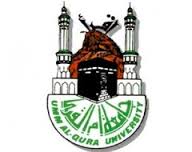 جامعة ام القرىكلية العلوم الصحية بالليثقسم الصحة العامة 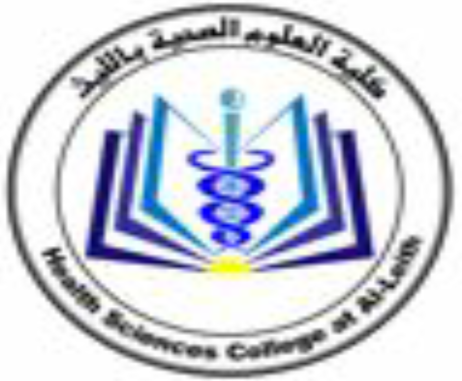 الرقم الجامعيالاسمالهويةالجوالالبريد الالكترونيالمستشفىالمركز الصحيالشئون الصحيةالبلديات 